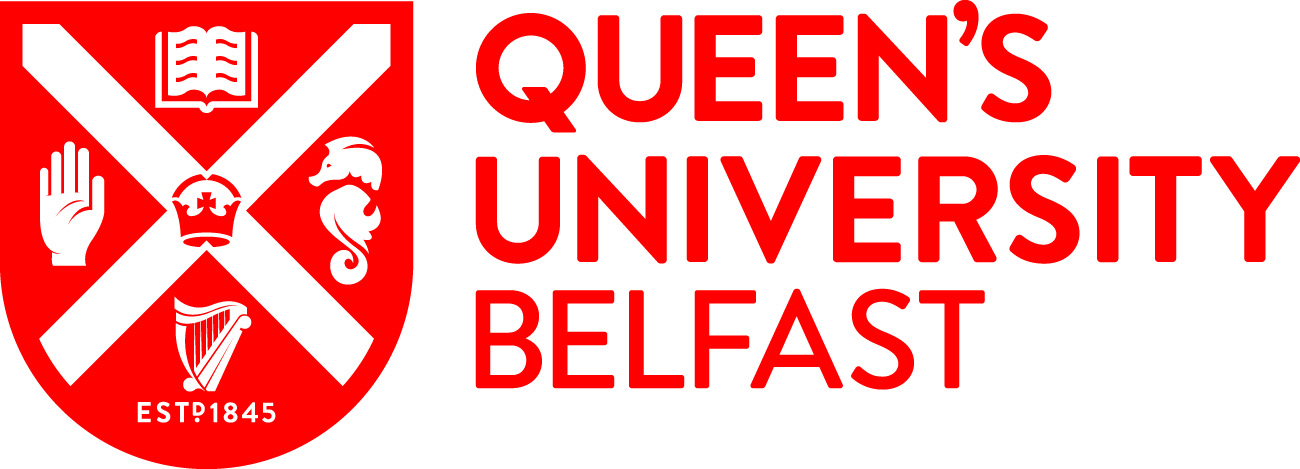 *Title of studentshipUtilising data linkage to estimate antimicrobial resistance burden in paediatric populations  Value / what is covered? Awarding bodyThe Department for the Economy (DfE)Number of studentships1*Summary descriptive text / Example of research project The project will utilize data linkage techniques to link data from secondary care and primary care to evaluate antibiotic consumption and estimate antimicrobial resistance (AMR) burden in paediatric populations. Geospatial statistical modelling will be applied to investigate  AMR by geographical regions. *Supervisor(s) Dr Yingfen Hsia, Professor Carmel Hughes*Eligibility / residence StatusUK studentCountryNorthern Ireland*Start date and duration 1 October 2022*FacultyMHLS*Research centre / SchoolPharmacySubject areaPaediatric pharmaco-epidemiology Candidate requirements / Key skills required for the post Applicants should have a 1st or 2.1 honours degree (or equivalent) in a relevant subject. Relevant subjects include Pharmacy, Pharmaceutical Sciences, Biochemistry, Biological/Biomedical Sciences, Chemistry, Engineering, or a closely related discipline. Students who have a 2.2 honours degree and a Master’s degree may also be considered, but the School reserves the right to shortlist for interview only those applicants who have demonstrated high academic attainment to date.*Deadline for applications*How to apply / contactsPostgraduate Research applicants must have applied to Queen’s, via the Direct Applications Portal.https://dap.qub.ac.uk/portal/user/u_login.php 
Relevant links / more information http://www.qub.ac.uk/schools/SchoolofPharmacy/Research/PostgraduatePositions/http://www.qub.ac.uk/schools/SchoolofPharmacy/Research/Keywords for search filtersPharmacoepidemiology, data linkage, antimicrobial resistance, children Training provided through the research projectThe student will receive training on quantitative methods, pharmaco-epidemiological methods, generic skills in writing and presentations skills, critical thinking, and project management. Training will also be provided on computer programming using statistical software (STATA, R, Rstudio). The student will work with a large interdisciplinary team which is highly experienced in such studies. Expected impact activitiesThe findings for this project will develop data linkage approaches across different healthcare settings. The training provided to the study will also provide an excellent grounding for a career in medical research or information technology. 